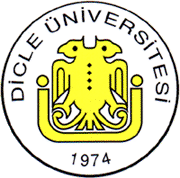 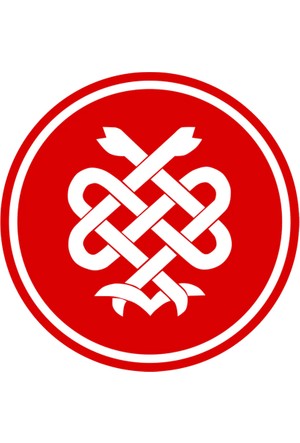 	DİCLE ÜNİVERSİTESİ	TIP FAKÜLTESİ2021–2022 DERS YILI		                                    DÖNEM-II                      KAN-DOLAŞIM VE SOLUNUM         DERS KURULU19.10.2021-06.12.2021DİCLE ÜNİVERSİTESİ TIP FAKÜLTESİ 2021–2022 EĞİTİM-ÖĞRETİM YILI DÖNEM-II, KAN - DOLAŞIM – SOLUNUM SİSTEMİ DERS KURULUPRATİK PROGRAMIDİCLE ÜNİVERSİTESİ TIP FAKÜLTESİ 2021–2022 EĞİTİM-ÖĞRETİM YILIDÖNEM – II 2021- 2022 KAN - DOLAŞIM – SOLUNUM SİSTEMİ DERS KURULUİYİ HEKİMLİK UYGULAMALARI PROGRAMIDÖNEM – II İHU Koordinatörü: Dr. Öğr. Üye. Zehra KILIÇDerslerTeorikPratikToplamFizyoloji481664Anatomi312051Histoloji271239Biyofizik10616Mikrobiyoloji10212Göğüs Hastalıkları2-2Tıbbi Biyoloji2-2Halk Sağlığı22Toplam           13256188Ders Kurulu Başkanı: Prof.Dr.Mahmut BALKANDers Kurulu Başkanı: Prof.Dr.Mahmut BALKANDers Kurulu Başkanı: Prof.Dr.Mahmut BALKANDers Kurulu ÜyeleriDers Kurulu ÜyeleriDers SaatiProf.Dr.Hüda OFLAZOĞLU DİKEN(Fizyoloji)36Prof.Dr.Mustafa KELLE(Fizyoloji)12Prof.Dr.M.Cudi TUNCER(Anatomi)8Prof.Dr.Ayda DEMİRANT(Anatomi)6Prof.Dr.Orhan TACAR(Anatomi)4Prof.Dr.Vatan KAVAK(Anatomi)4Prof.Dr. Özlen KARABULUT(Anatomi)9Prof.Dr.Zülküf AKDAĞ(Biyofizik)10Prof.Dr.Engin DEVECİ(Histoloji)15Prof. Dr. Selçuk TUNİK(Histoloji)10Doç. Dr. Cenap EKİNCİ(Histoloji)2Prof. Dr. Mahmut METE(Mikrobiyoloji)10Prof. Dr. Mahmut BALKAN(Tıbbi Biyoloji-Genetik)2Doç. Dr. Süreyya YILMAZ(Göğüs Hast.)2Prof. Dr. Günay SAKA            (Halk Sağlığı)1Prof. Dr. Ali CEYLAN(Halk Sağlığı)1TOPLAM132Ders Kurulunun AdıDÖNEM II KAN DOLAŞIM VE SOLUNUMDers Kurulunun TürüZorunluDers Kurulunun Kredisi13Eğitim DiliTürkçeDers Kurulunun SorumlusuProf.Dr. Mahmut BALKANDers Kurulunun Ön KoşullarıYokDers Kurulunun Süresi7 haftaTeorik ders saati132Uygulamalı ders saati56Ders Kurulunun İçeriğiKardiyovasküler sistem ve Solunum sisteminin fizyolojik işleyişi, anatomik yapılanması, histolojik yapısı, biyofizik süreçlerle olan ilişkisi, mikrobiyolojinin temel konuları Ders Kurulunun AmacıDolaşım ve Solunum sistemini oluşturan yapıların Anatomisi, Dolaşım ve Solunum sistemini oluşturan yapıların gelişimi ve histolojisi hakkında,Dolaşım ve Solunum fizyolojisi hakkında, Dolaşım ve solunum dinamiği ve Biyofiziği,Kalpteki biyoelektriksel süreçler hakkında, EKG’nin (elektrokardiyografi) önemi, dalgaların fizyolojik yorumu ve solunum fonksiyon testleri hakkında bilgi ve beceri kazanmak.Öğrenim ÇıktılarıDolaşım ve solunum sistemini oluşturan yapılardan Larenks, Farenks, Trakea, kalp, akciğer, arterial, venöz ve lenfatik sistemlerin anatomic ayrıntılarını tanıyabilmeli ve açıklayabilmeliSolunum ve Dolaşım sistemini oluşturan yapıların embriyolojisi ve histolojisi hakkında bilgi sahibi olmak, kan dokusunu oluşturan hücreleri, solunum ve dolaşım sistemini oluşturan doku hücrelerini mikroskopta tanıyabilmek.Bağışıklık sistemi fizyolojisi, lökositler ve inflamasyon, Kan kaybının önlenmesi, Kalbin özel uyarı ve iletim sistemi, EKG’nin oluşumu ve fizyolojik yorumu, kalp döngüsü, vücut ve kan akımının fizyolojisi, Solunumun regülasyon mekanizması hakkında bilgi sahibi olmak. Kanama ve pıhtılaşma zamanı tayini, Lökosit sayımı ve periferik yayma gibi dolaşım ve solunum fizyolojisine ilişkin bazı laboratuar pratiklerini kazanmaKalpte oluşan elektriksel süreçler ve biyopotansiyeller, Kalbin yaptığı iş ve kalbin gücü, akım basınç ve direncin biyofiziksel temelleri, kan akımı damarların genişleyebilirliği ve kan akımı, Laplace yasası ve solunum biomekaniği hakkında bilgi sahibi olmakEKG (elektrokardiyografi) hakkında temel bilgileri edinmek.Boyun ve toraksın radyolojik anatomisi hakkında bilgi sahibi olmak.Solunum fonksiyon testlerinin klinik yorumu hakkında bilgi sahibi olmakÖğretmeYöntemi(leri)Amfidersi, demonstrasyon, uygulama, deney, ödev,DeğerlendirmeYöntemiÇSS,  OYPS, Pratik Değerlendirme, Ödev, PerformansDeğerlendirmesiÖnerilenKaynaklarGuyton&Hall, Tıbbi Fizyoloji,2017DÖNEM 2DÖNEM 2DÖNEM 2DÖNEM 2DÖNEM 2DÖNEM 2DÖNEM 2KOMİTE 2: KAN, DOLAŞIM ve SOLUNUM DERS KURULU                                                                        19.10.2021-  06.12.2021KOMİTE 2: KAN, DOLAŞIM ve SOLUNUM DERS KURULU                                                                        19.10.2021-  06.12.2021KOMİTE 2: KAN, DOLAŞIM ve SOLUNUM DERS KURULU                                                                        19.10.2021-  06.12.2021KOMİTE 2: KAN, DOLAŞIM ve SOLUNUM DERS KURULU                                                                        19.10.2021-  06.12.2021KOMİTE 2: KAN, DOLAŞIM ve SOLUNUM DERS KURULU                                                                        19.10.2021-  06.12.2021KOMİTE 2: KAN, DOLAŞIM ve SOLUNUM DERS KURULU                                                                        19.10.2021-  06.12.2021KOMİTE 2: KAN, DOLAŞIM ve SOLUNUM DERS KURULU                                                                        19.10.2021-  06.12.2021TARİHGÜNSAATDERSKONUÖĞRETİM ÜYESİ19.10.2021Salı1AnatomiThorax duvarı anatomisiProf.Dr.Ö.KARABULUT19.10.2021Salı2AnatomiThorax duvarı anatomisiProf.Dr.Ö.KARABULUT19.10.2021Salı3FizyolojiLökositler ve Fonksiyonel ÖzellikleriProf.Dr.H.DİKEN19.10.2021Salı4FizyolojiLökositler ve Fonksiyonel ÖzelliklerProf.Dr.H.DİKEN19.10.2021Salı5Histoloji ve EmbriyolojiLenf düğümü histolojisiProf.Dr.E.DEVECİ19.10.2021Salı6Histoloji ve EmbriyolojiLenf düğümü histolojisiProf.Dr.E.DEVECİ19.10.2021Salı7AnatomiMediastinum ve DiafragmaProf. Dr. Ö. KARABULUT19.10.2021Salı8AnatomiMediastinum ve DiafragmaProf.Dr.Ö.KARABULUT20.10.2021Çarşamba1Histoloji ve EmbriyolojiDalak HistolojisiProf.Dr.E.DEVECİ20.10.2021Çarşamba2Histoloji ve EmbriyolojiTonsilalar, MALT,BALTProf.Dr.E.DEVECİ20.10.2021Çarşamba3FizyolojiDoku  Makrofaj Sistemi (RES)Prof.Dr.H.DİKEN20.10.2021Çarşamba4FizyolojiİnflamasyonProf.Dr.H.DİKEN20.10.2021Çarşamba5AnatomiCor (kalbin iç ve dış yapıları)Prof.Dr.Ö.KARABULUT20.10.2021Çarşamba6AnatomiCor (kalbin iç ve dış yapıları)Prof. Dr. Ö. KARABULUT20.10.2021Çarşamba7AnatomiCor (kalbin iç ve dış yapıları)Prof.Dr.Ö.KARABULUT20.10.2021Çarşamba8Histoloji ve EmbriyolojiTimus HistolojisiProf.Dr. Engin DEVECİ21.10.2021Perşembe1Anatomi, FizyolojiA – Anatomi, B- FizyolojiLABV.KavakÖ. Karabulut C.TuncerH.DikenM.KelleM.AybakM.Baylan21.10.2021Perşembe2Anatomi, FizyolojiA – Anatomi, B- FizyolojiLABV.KavakÖ. Karabulut C.TuncerH.DikenM.KelleM.AybakM.Baylan21.10.2021Perşembe3Anatomi, FizyolojiB – Anatomi, A- FizyolojiLABV.KavakÖ. Karabulut C.TuncerH.DikenM.KelleM.AybakM.Baylan21.10.2021Perşembe4Anatomi, FizyolojiB – Anatomi, A- FizyolojiLABV.KavakÖ. Karabulut C.TuncerH.DikenM.KelleM.AybakM.Baylan21.10.2021Perşembe5Anatomi, FizyolojiD – Anatomi, C- FizyolojiLABV.KavakÖ. Karabulut C.TuncerH.DikenM.KelleM.AybakM.Baylan21.10.2021Perşembe6Anatomi, FizyolojiD – Anatomi, C- FizyolojiLABV.KavakÖ. Karabulut C.TuncerH.DikenM.KelleM.AybakM.Baylan21.10.2021Perşembe7Anatomi, FizyolojiC – Anatomi, D- FizyolojiLABV.KavakÖ. Karabulut C.TuncerH.DikenM.KelleM.AybakM.Baylan21.10.2021Perşembe8Anatomi, FizyolojiC – Anatomi, D- FizyolojiLABV.KavakÖ. Karabulut C.TuncerH.DikenM.KelleM.AybakM.Baylan22.10.2021Cuma1Histoloji ve EmbriyolojiBağışıklık Sistemi HücreleriProf.Dr.E.DEVECİ22.10.2021Cuma2Histoloji ve EmbriyolojiBağışıklık Sistemi HücreleriProf.Dr.E.DEVECİ22.10.2021Cuma3FizyolojiBağışıklık Sistemi FizyolojisiProf.Dr.H.DİKEN22.10.2021Cuma4FizyolojiBağışıklık Sistemi FizyolojisiProf.Dr.H.DİKEN22.10.2021Cuma5AnatomiCor ( Kalbin tabakaları )Prof.Dr.V.KAVAK22.10.2021Cuma6AnatomiCor ( Kalbin damar ve sinirleri )Prof.Dr.V.KAVAK22.10.2021Cuma7Histoloji ve EmbriyolojiKalp ve Damar HistolojisiProf. Dr. S. TUNİK22.10.2021Cuma8Histoloji ve EmbriyolojiKalp histolojisiProf. Dr. S. TUNİK25.10.2021Pazartesi1AnatomiLenfatik SistemProf.Dr.V.KAVAK25.10.2021Pazartesi2AnatomiLenfatik SistemProf.Dr.V.KAVAK25.10.2021Pazartesi3FizyolojiBağışıklık Sistemi FizyolojisiProf.Dr.H.DİKEN25.10.2021Pazartesi4FizyolojiAlerji ve Aşırı DuyarlılıkProf.Dr.H.DİKEN25.10.2021Pazartesi5Tıp Eğitimiİyi Hekimlik Uygulamaları25.10.2021Pazartesi6Tıp Eğitimiİyi Hekimlik Uygulamaları125.10.2021Pazartesi7Tıp Eğitimiİyi Hekimlik Uygulamaları25.10.2021Pazartesi8Tıp Eğitimiİyi Hekimlik Uygulamaları26.10.2021Salı1AnatomiNasus (Burun) AnatomisiProf.Dr.A.DEMİRANT26.10.2021Salı2AnatomiSinusParanasalesProf.Dr.A.DEMİRANT26.10.2021Salı3AnatomiPharynxProf.Dr.O.TACAR26.10.2021Salı4AnatomiPharynxProf.Dr.O.TACAR26.10.2021Salı5AnatomiC - AnatomiLABProf. Dr. Ö. KarabulutProf. Dr. C.TuncerProf. Dr. V.Kavak26.10.2021Salı6AnatomiC - AnatomiLABProf. Dr. Ö. KarabulutProf. Dr. C.TuncerProf. Dr. V.Kavak26.10.2021Salı7AnatomiD - AnatomiLABProf. Dr. Ö. KarabulutProf. Dr. C.TuncerProf. Dr. V.Kavak26.10.2021Salı8AnatomiD - AnatomiLABProf. Dr. Ö. KarabulutProf. Dr. C.TuncerProf. Dr. V.Kavak27.10.2021Çarşamba1FizyolojiHemostaz ve Fibrinolitik sistemProf.Dr.H.DİKEN27.10.2021Çarşamba2FizyolojiHemostaz ve Fibrinolitik sistemProf.Dr.H.DİKEN27.10.2021Çarşamba3AnatomiLarynxProf.Dr.O.TACAR27.10.2021Çarşamba4AnatomiLarynxProf.Dr.O.TACAR27.10.2021Çarşamba5AnatomiA - AnatomiLABProf. Dr. Ö. KarabulutProf. Dr. C.TuncerProf. Dr. V.Kavak27.10.2021Çarşamba6AnatomiA - AnatomiLABProf. Dr. Ö. KarabulutProf. Dr. C.TuncerProf. Dr. V.Kavak27.10.2021Çarşamba7AnatomiB - AnatomiLABProf. Dr. Ö. KarabulutProf. Dr. C.TuncerProf. Dr. V.Kavak27.10.2021Çarşamba8AnatomiB - AnatomiLABProf. Dr. Ö. KarabulutProf. Dr. C.TuncerProf. Dr. V.Kavak28.10.2021Perşembe1Histoloji ve EmbriyolojiKalp ve damar gelişimiProf. Dr. S. TUNİK28.10.2021Perşembe2Histoloji ve EmbriyolojiKalp ve damar gelişimiProf. Dr. S. TUNİK28.10.2021Perşembe3FizyolojiKalp Kasının Fizyolojik ÖzellikleriProf.Dr.H. DİKEN28.10.2021Perşembe4FizyolojiBir Pompa Olarak Kalp ve Kapakları Prof.Dr.H. DİKEN28.10.2021Perşembe5Anatomi - FizyolojiA - Anatomi,  B - FizyolojiLABProf. Dr. Ö. KarabulutProf. Dr. C.TuncerProf. Dr. V.Kavak28.10.2021Perşembe6Anatomi - FizyolojiA - Anatomi,  B - FizyolojiLABProf. Dr. Ö. KarabulutProf. Dr. C.TuncerProf. Dr. V.Kavak28.10.2021Perşembe7Anatomi - FizyolojiB - Anatomi, A - FizyolojiLABProf. Dr. Ö. KarabulutProf. Dr. C.TuncerProf. Dr. V.Kavak28.10.2021Perşembe8Anatomi - FizyolojiB - Anatomi, A - FizyolojiLABProf. Dr. Ö. KarabulutProf. Dr. C.TuncerProf. Dr. V.Kavak29.10.2021Cuma129.10.2021Cuma229.10.2021Cuma329.10.2021Cuma4BAYRAM TATİLİ29.10.2021Cuma529.10.2021Cuma629.10.2021Cuma729.10.2021Cuma801.11.2021Pazartesi1FizyolojiKalp Döngüsü (Sistol ve  Diyastol)  Prof.Dr.H. DİKEN01.11.2021Pazartesi2FizyolojiKalbin Pompalama İşlevinin DüzenlenmesiProf.Dr.H. DİKEN01.11.2021Pazartesi3Histoloji ve EmbriyolojiKalp ve damar kongenital AnomalileriProf. Dr. S. TUNİK01.11.2021Pazartesi4Histoloji ve EmbriyolojiFötal dolaşım ve gelişimsel bozukluklarProf. Dr. S. TUNİK01.11.2021Pazartesi5Tıp Eğitimiİyi Hekimlik Uygulamaları01.11.2021Pazartesi6Tıp Eğitimiİyi Hekimlik Uygulamaları01.11.2021Pazartesi7Tıp Eğitimiİyi Hekimlik Uygulamaları201.11.2021Pazartesi8Tıp Eğitimiİyi Hekimlik Uygulamaları02.11.2021Salı1FizyolojiKalbin Özel Uyarı-İleti sistemiProf.Dr.H. DİKEN02.11.2021Salı2FizyolojiKalbin Özel Uyarı-İleti sistemiProf.Dr.H. DİKEN02.11.2021Salı3AnatomiTrachea et pulmonesProf.Dr. C. TUNCER02.11.2021Salı4AnatomiTrachea et pulmonesProf.Dr. C. TUNCER02.11.2021Salı5Tıp Eğitimiİyi Hekimlik Uygulamaları02.11.2021Salı6Tıp Eğitimiİyi Hekimlik Uygulamaları302.11.2021Salı7Tıp Eğitimiİyi Hekimlik Uygulamaları02.11.2021Salı8Tıp Eğitimiİyi Hekimlik Uygulamaları03.11.2021Çarşamba1Anatomi - FizyolojiD - Anatomi,  C - FizyolojiLABProf. Dr. Ö. KarabulutProf. Dr. C.TuncerProf. Dr. V.Kavak03.11.2021Çarşamba2Anatomi - FizyolojiD - Anatomi,  C - FizyolojiLABProf. Dr. Ö. KarabulutProf. Dr. C.TuncerProf. Dr. V.Kavak03.11.2021Çarşamba3Anatomi - FizyolojiC -Anatomi,  D - FizyolojiLABProf. Dr. Ö. KarabulutProf. Dr. C.TuncerProf. Dr. V.Kavak03.11.2021Çarşamba4Anatomi - FizyolojiC -Anatomi,  D - FizyolojiLABProf. Dr. Ö. KarabulutProf. Dr. C.TuncerProf. Dr. V.Kavak03.11.2021Çarşamba5BiyofizikKalpte oluşan Biyoelektriksel Potansiyeller ve EKG’nin biyofiziksel temelleriProf.Dr. Z. AKDAĞ03.11.2021Çarşamba6BiyofizikKalpte oluşan Biyoelektriksel Potansiyeller ve EKG’nin biyofiziksel temelleriProf.Dr. Z. AKDAĞ03.11.2021Çarşamba7Halk SağlığıSunum hazırlama teknikleriProf. Dr. A. CEYLAN03.11.2021Çarşamba8Halk SağlığıSunum hazırlama teknikleriProf.Dr.G. SAKA04.11.2021Perşembe1BiyofizikDolaşım BiyofiziğiProf.Dr. Z. AKDAĞ04.11.2021Perşembe2BiyofizikDolaşım BiyofiziğiProf.Dr. Z. AKDAĞ04.11.2021Perşembe3FizyolojiNormal Elektrokardiyogram (EKG)Prof.Dr.H. DİKEN04.11.2021Perşembe4FizyolojiBazı Kalp Anormalliklerinde EKG YorumuProf.Dr.H. DİKEN04.11.2021Perşembe5Anatomi – Fizyoloji- Histoloji - BiyofizikC - Anatomi, D- Fizyoloji A - Histoloji, B - Biyofizik04.11.2021Perşembe6Anatomi – Fizyoloji- Histoloji - BiyofizikC - Anatomi, D- Fizyoloji A - Histoloji, B - BiyofizikLAB04.11.2021Perşembe7Anatomi – Fizyoloji- Histoloji - BiyofizikD - Anatomi, A - Fizyoloji B - Histoloji, C - Biyofizik04.11.2021Perşembe8Anatomi – Fizyoloji- Histoloji - BiyofizikD - Anatomi, A - Fizyoloji B - Histoloji, C - Biyofizik05.11.2021Cuma1Anatomi – Fizyoloji- Histoloji - BiyofizikA - Anatomi, B - Fizyoloji C - Histoloji, D -Biyofizik05.11.2021Cuma2Anatomi – Fizyoloji- Histoloji - BiyofizikA - Anatomi, B - Fizyoloji C - Histoloji, D -Biyofizik05.11.2021Cuma3Anatomi – Fizyoloji- Histoloji - BiyofizikB -Anatomi, C- Fizyoloji D- Histoloji, A-Biyofizik05.11.2021Cuma4Anatomi – Fizyoloji- Histoloji - BiyofizikB -Anatomi, C- Fizyoloji D- Histoloji, A-Biyofizik05.11.2021Cuma5Anatomi- Histoloji- BiyofizikC - Anatomi, A - Histoloji, B - Biyofizik05.11.2021Cuma6Anatomi- Histoloji- BiyofizikC - Anatomi, A - Histoloji, B - Biyofizik05.11.2021Cuma7Anatomi- Histoloji- BiyofizikD - Anatomi, B - Histoloji, C - Biyofizik05.11.2021Cuma8Anatomi- Histoloji- BiyofizikD - Anatomi, B - Histoloji, C - Biyofizik08.11.2021Pazartesi1Anatomi- Histoloji- BiyofizikA - Anatomi, C - Histoloji, D -Biyofizik08.11.2021Pazartesi2Anatomi- Histoloji- BiyofizikA - Anatomi, C - Histoloji, D -Biyofizik08.11.2021Pazartesi3Anatomi- Histoloji- BiyofizikB -Anatomi, D- Histoloji, A-Biyofizik08.11.2021Pazartesi4Anatomi- Histoloji- BiyofizikB -Anatomi, D- Histoloji, A-Biyofizik08.11.2021Pazartesi5Tıp Eğitimiİyi Hekimlik Uygulamaları08.11.2021Pazartesi6Tıp Eğitimiİyi Hekimlik Uygulamaları408.11.2021Pazartesi7Tıp Eğitimiİyi Hekimlik Uygulamaları08.11.2021Pazartesi8Tıp Eğitimiİyi Hekimlik Uygulamaları09.11.2021Salı1AnatomiTrachea et pulmonesProf.Dr. C. TUNCER09.11.2021Salı2AnatomiTrachea et pulmonesProf.Dr. C. TUNCER09.11.2021Salı3FizyolojiKalp Sesleri ve ÖzellikleriProf.Dr.H. DİKEN09.11.2021Salı4FizyolojiKalp Dinleme Odakları, FonokardiyogramProf.Dr.H. DİKEN09.11.2021Salı5Tıbbi Biyoloji-GenetikKan Hastalıkları ve GenetikProf.Dr M. BALKAN09.11.2021Salı6Tıbbi Biyoloji-GenetikKan Hastalıkları ve GenetikProf.Dr M. BALKAN09.11.2021Salı7Serbest Çalışma09.11.2021Salı8Serbest Çalışma10.11.2021Çarşamba1FizyolojiKoroner Kan Akımı ve Kontrolü Prof. Dr.H. DİKEN10.11.2021Çarşamba2FizyolojiKalp Kası İskemisi ve SonuçlarıProf. Dr.H. DİKEN10.11.2021Çarşamba3AnatomiKlinik AnatomiProf. Dr. C. TUNCER10.11.2021Çarşamba4AnatomiKlinik AnatomiProf.Dr. C. TUNCER10.11.2021Çarşamba5AnatomiKlinik anatomiProf. Dr. C. TUNCER10.11.2021Çarşamba6AnatomiKlinik anatomiProf.Dr. C. TUNCER10.11.2021Çarşamba7AnatomiTartışmaProf. Dr. Ö. KARABULUT10.11.2021Çarşamba8AnatomiTartışmaProf. Dr. Özlen KARABULUT11.11.2021Perşembe1Histoloji ve EmbriyolojiArter histolojisiProf. Dr. S. TUNİK11.11.2021Perşembe2Histoloji ve EmbriyolojiVen histolojisiProf. Dr. S. TUNİK11.11.2021Perşembe3FizyolojiVücut Kan Akımının Fizyolojik TemeliProf.Dr.H. DİKEN11.11.2021Perşembe4FizyolojiVücut Kan Akımının Kan Basıncı ve Dirençle İlişkisiProf.Dr.H.DİKEN11.11.2021Perşembe5AnatomiRegio cervicalis anterior et lateralisProf.Dr.A.DEMİRANT11.11.2021Perşembe6AnatomiRegio cervicalis anterior et lateralisProf.Dr.A.DEMİRANT11.11.2021Perşembe7Serbest Çalışma11.11.2021Perşembe8Serbest Çalışma12.11.2021Cuma1FizyolojiKalp Debisi ve Etkileyen FaktörlerProf.Dr.H. DİKEN12.11.2021Cuma2FizyolojiVenöz Dönüş ve Etkileyen FaktörlerProf.Dr.H.DİKEN12.11.2021Cuma3AnatomiBoyun KöküProf.Dr.A.DEMİRANT12.11.2021Cuma4AnatomiBoyun köküProf.Dr.A.DEMİRANT12.11.2021Cuma5Histoloji ve EmbriyolojiArteri venöz anastomozlarProf. Dr. S. TUNİK12.11.2021Cuma6Histoloji ve EmbriyolojiKapiller HistolojisiProf. Dr. S. TUNİK12.11.2021Cuma7Serbest Çalışma12.11.2021Cuma8Serbest Çalışma15.11.2021Pazartesi1FizyolojiArteriyel Kan Basıncının Sinirsel Kontrolü ve Düzenlenmesi Prof.Dr.H.DİKEN15.11.2021Pazartesi2FizyolojiArteriyel Kan Basıncının Humoral DüzenlenmesiProf.Dr. H.DİKEN15.11.2021Pazartesi3Histoloji ve EmbriyolojiFarengial yapılar ve yüz gelişimiDoç. Dr. C.EKİNCİ15.11.2021Pazartesi4Histoloji ve EmbriyolojiFarengial yapılar ve yüz gelişimiDoç. Dr. C. EKİNCİ15.11.2021Pazartesi5Tıp Eğitimiİyi Hekimlik Uygulamaları15.11.2021Pazartesi6Tıp Eğitimiİyi Hekimlik Uygulamaları515.11.2021Pazartesi7Tıp Eğitimiİyi Hekimlik Uygulamaları15.11.2021Pazartesi8Tıp Eğitimiİyi Hekimlik Uygulamaları16.11.2021Salı1BiyofizikDolaşım BiyofiziğiProf.Dr. Z. AKDAĞ16.11.2021Salı2BiyofizikDolaşım BiyofiziğiProf.Dr. Z. AKDAĞ16.11.2021Salı3Histoloji ve EmbriyolojiBurun ve farenks histolojisiProf.Dr.E.DEVECİ16.11.2021Salı4Histoloji ve EmbriyolojiTrakea histolojisiProf.Dr.E.DEVECİ16.11.2021Salı5Anatomi - FizyolojiA - Anatomi, B - Fizyoloji16.11.2021Salı6Anatomi - FizyolojiA - Anatomi, B - FizyolojiLAB16.11.2021Salı7Anatomi - FizyolojiB - Anatomi, A - Fizyoloji16.11.2021Salı8Anatomi - FizyolojiB - Anatomi, A - Fizyoloji17.11.2021Çarşamba1BiyofizikSolunum biyomekaniğiProf.Dr.Z. AKDAĞ17.11.2021Çarşamba2BiyofizikSolunum biyomekaniğiProf.Dr.Z. AKDAĞ17.11.2021Çarşamba3FizyolojiArteriyel Kan Basıcının Düzenlenmesinde Böbreklerin RolüProf.Dr.H.DİKEN17.11.2021Çarşamba4FizyolojiNabız ve ÖzellikleriProf.Dr.H.DİKEN17.11.2021Çarşamba5Anatomi - FizyolojiC - Anatomi, D - Fizyoloji17.11.2021Çarşamba6Anatomi - FizyolojiC - Anatomi, D - FizyolojiLAB17.11.2021Çarşamba7Anatomi - FizyolojiD – Anatomi, C - Fizyoloji17.11.2021Çarşamba8Anatomi - FizyolojiD – Anatomi, C - Fizyoloji18.11.2021PerşembeSerbest Çalışma18.11.2021PerşembeSerbest Çalışma18.11.2021PerşembeFizyolojiKapiller Dolaşım ve Dokularda Madde Alış-VerişiProf.Dr.H.DİKEN18.11.2021PerşembeFizyolojiLenf Sıvısının Oluşumu  ve Lenf DolaşımıProf.Dr.H.DİKEN18.11.2021Perşembe5Anatomi – Fizyoloji- Histoloji - BiyofizikC - Anatomi, D - Fizyoloji A - Histoloji, B - Biyofizik18.11.2021Perşembe6Anatomi – Fizyoloji- Histoloji - BiyofizikC - Anatomi, D - Fizyoloji A - Histoloji, B - BiyofizikLAB18.11.2021Perşembe7Anatomi – Fizyoloji- Histoloji - BiyofizikD - Anatomi, A - Fizyoloji B - Histoloji, C - Biyofizik18.11.2021Perşembe8Anatomi – Fizyoloji- Histoloji - BiyofizikD - Anatomi, A - Fizyoloji B - Histoloji, C - Biyofizik19.11.2021Cuma1FizyolojiSolunum Mekaniği ve ventilasyon mekanizmasıProf.Dr.M.KELLE19.11.2021Cuma2FizyolojiAkciğer volüm ve kapasiteleriProf.Dr.M.KELLE19.11.2021Cuma3FizyolojiÖzel Dolaşım SistemleriProf.Dr.H.DİKEN19.11.2021Cuma4FizyolojiÖzel Dolaşım SistemleriProf.Dr.H.DİKEN19.11.2021Cuma5Anatomi – Fizyoloji- Histoloji - BiyofizikA - Anatomi. B-  Fizyoloji C - Histoloji,  D -Biyofizik19.11.2021Cuma6Anatomi – Fizyoloji- Histoloji - BiyofizikA - Anatomi. B-  Fizyoloji C - Histoloji,  D -BiyofizikLAB19.11.2021Cuma7Anatomi – Fizyoloji- Histoloji - BiyofizikB – Anatomi, C - Fizyoloji D - Histoloji, A - Biyofizik19.11.2021Cuma8Anatomi – Fizyoloji- Histoloji - BiyofizikB – Anatomi, C - Fizyoloji D - Histoloji, A - Biyofizik22.11.2021Pazartesi1FizyolojiDolaşım Şoku ve Fizyolojik EsaslarıProf.Dr.H.DİKEN22.11.2021Pazartesi2FizyolojiDolaşım Şoku ve Fizyolojik EsaslarıProf.Dr.H.DİKEN22.11.2021Pazartesi3Histoloji-EmbriyolojıBronş histolojisiProf.Dr.E.DEVECİ22.11.2021Pazartesi4Histoloji-EmbriyolojıAkciğer histolojisiProf.Dr.E.DEVECİ22.11.2021Pazartesi5MikrobiyolojiTıbbi mikolojiye girişProf. Dr. M.METE22.11.2021Pazartesi6MikrobiyolojiGerçek sistemik (endemik) mikozlarProf. Dr. M.METE22.11.2021Pazartesi7MikrobiyolojiSubkutan mikozlarProf. Dr. M.METE22.11.2021Pazartesi8MikrobiyolojiSubkutan mikozlarProf. Dr. M.METE23.11.2021Salı1Histoloji-EmbriyolojıAkciğer HistolojisiProf.Dr.E.DEVECİ23.11.2021Salı2Histoloji-EmbriyolojıAkciğer HistolojisiProf.Dr.E.DEVECİ23.11.2021Salı3FizyolojiAkciğerlerde Gazların DifüzyonuProf.Dr.M.KELLE23.11.2021Salı4FizyolojiDokularda Gazların DifüzyonuProf.Dr.M.KELLE23.11.2021Salı5Tıp Eğitimiİyi Hekimlik Uygulamaları23.11.2021Salı6Tıp Eğitimiİyi Hekimlik Uygulamaları623.11.2021Salı7Tıp Eğitimiİyi Hekimlik Uygulamaları23.11.2021Salı8Tıp Eğitimiİyi Hekimlik Uygulamaları24.11.2021Çarşamba1FizyolojiKanda gazların taşınma esaslarıProf.Dr.M.KELLE24.11.2021Çarşamba2FizyolojiKanda gazların taşınma esaslarıProf.Dr.M.KELLE24.11.2021Çarşamba3MikrobiyolojiYüzeysel MikozlarProf. Dr. M.METE24.11.2021Çarşamba4MikrobiyolojiYüzeysel MikozlarProf. Dr. M.METE24.11.2021Çarşamba5Tıp Eğitimi24.11.2021Çarşamba6Tıp EğitimiÖÇM TÜM GRUPLAR24.11.2021Çarşamba7Tıp Eğitimi24.11.2021Çarşamba8Tıp Eğitimi25.11.2021Perşembe1BiyofizikSolunum biomekaniğiProf.Dr. Z. AKDAĞ25.11.2021Perşembe2BiyofizikSolunum biomekaniğiProf.Dr.Z. AKDAĞ25.11.2021Perşembe3FizyolojiSolunum regülasyon mekanizmasıProf.Dr.M.KELLE25.11.2021Perşembe4FizyolojiSolunum regülasyon mekanizmasıProf.Dr.M.KELLE25.11.2021Perşembe5Anatomi-  Histoloji- FizyolojiA - Anatomi, B - Histoloji, C - FizyolojiLAB25.11.2021Perşembe6Anatomi-  Histoloji- FizyolojiA - Anatomi, B - Histoloji, C - Fizyoloji25.11.2021Perşembe7Anatomi-  Histoloji- FizyolojiB - Anatomi, C - Histoloji, D - Fizyoloji25.11.2021Perşembe8Anatomi-  Histoloji- FizyolojiB - Anatomi, C - Histoloji, D - Fizyoloji26.11.2021Cuma1Anatomi-  Histoloji- FizyolojiC - Anatomi, D- Histoloji, A- Fizyoloji26.11.2021Cuma2Anatomi-  Histoloji- FizyolojiC - Anatomi, D- Histoloji, A- Fizyoloji26.11.2021Cuma3Anatomi-  Histoloji- FizyolojiD - Anatomi, A - Histoloji, B - Fizyoloji26.11.2021Cuma4Anatomi-  Histoloji- FizyolojiD - Anatomi, A - Histoloji, B - Fizyoloji26.11.2021Cuma5Anatomi-  Histoloji- FizyolojiA - Anatomi, B - Histoloji, C - FizyolojiLAB26.11.2021Cuma6Anatomi-  Histoloji- FizyolojiA - Anatomi, B - Histoloji, C - Fizyoloji26.11.2021Cuma7Anatomi-  Histoloji- FizyolojiB - Anatomi, C - Histoloji, D - Fizyoloji26.11.2021Cuma8Anatomi-  Histoloji- FizyolojiB - Anatomi, C - Histoloji, D - Fizyoloji29.11.2021Pazartesi1Histoloji-EmbriyolojıSolunum Sistemi Gelişimi ve AnomalileriProf.Dr.E.DEVECİ29.11.2021Pazartesi2Histoloji-EmbriyolojıSolunum Sistemi Gelişimi ve AnomalileriProf.Dr.E.DEVECİ29.11.2021Pazartesi3MikrobiyolojiFırsatçı MikozlarProf. Dr. M.METE29.11.2021Pazartesi4MikrobiyolojiFırsatçı MikozlarProf. Dr. M.METE29.11.2021Pazartesi5Anatomi-  Histoloji- FizyolojiC - Anatomi, D- Histoloji, A- FizyolojiLAB29.11.2021Pazartesi6Anatomi-  Histoloji- FizyolojiC - Anatomi, D- Histoloji, A- Fizyoloji29.11.2021Pazartesi7Anatomi-  Histoloji- FizyolojiD - Anatomi, A - Histoloji, B - Fizyoloji29.11.2021Pazartesi8Anatomi-  Histoloji- FizyolojiD - Anatomi, A - Histoloji, B - Fizyoloji30.11.2021Salı1Anatomi- Histoloji- Fizyoloji, MikrobiyolojiB - Anatomi, C - HistolojiA - Fizyoloji, D - Mikrobiyoloji30.11.2021Salı2Anatomi- Histoloji- Fizyoloji, MikrobiyolojiB - Anatomi, C - HistolojiA - Fizyoloji, D - MikrobiyolojiLAB30.11.2021Salı3Anatomi- Histoloji- Fizyoloji, MikrobiyolojiC - Anatomi, D - HistolojiA - Mikrobiyoloji, B - Fizyoloji30.11.2021Salı4Anatomi- Histoloji- Fizyoloji, MikrobiyolojiC - Anatomi, D - HistolojiA - Mikrobiyoloji, B - Fizyoloji30.11.2021Salı5Anatomi- Histoloji- Fizyoloji, MikrobiyolojiD - Anatomi, A - Histoloji,B - Mikrobiyoloji, C - Fizyoloji30.11.2021Salı6Anatomi- Histoloji- Fizyoloji, MikrobiyolojiD - Anatomi, A - Histoloji,B - Mikrobiyoloji, C - FizyolojiLAB30.11.2021Salı7Anatomi- Histoloji- Fizyoloji, MikrobiyolojiA - Anatomi, B - Histoloji,C - Mikrobiyoloji, A - Fizyoloji30.11.2021Salı8Anatomi- Histoloji- Fizyoloji, MikrobiyolojiA - Anatomi, B - Histoloji,C - Mikrobiyoloji, A - Fizyoloji01.12.2021Çarşamba1MikrobiyolojiMikozlarda Tanı YöntemleriProf. Dr. M.METE01.12.2021Çarşamba2MikrobiyolojiMikozlarda Tanı YöntemleriProf. Dr. M.METE01.12.2021Çarşamba3FizyolojiSolunum yetmezliklerinin fizyolojik temeliProf.Dr.M.KELLE01.12.2021Çarşamba4FizyolojiSolunum yetmezliklerinin fizyolojik temeliProf.Dr.M.KELLE01.12.2021Çarşamba5Göğüs HastalıklarıSolunum fonksiyon testleri ( Klinik Yorum)Doç.Dr.Süreyya Yılmaz01.12.2021Çarşamba6Göğüs HastalıklarıSolunum fonksiyon testleri ( Klinik Yorum)Doç.Dr.Süreyya Yılmaz01.12.2021Çarşamba7FizyolojiTartışmaProf.Dr.M.KELLE01.12.2021Çarşamba8FizyolojiTartışmaProf.Dr.M.KELLE02.12.2021Perşembe1Pratik TekrarıB - Anatomi, C – Histoloji, A - Fizyoloji, D - Mikrobiyoloji02.12.2021Perşembe2Pratik TekrarıB - Anatomi, C – Histoloji, A - Fizyoloji, D - Mikrobiyoloji02.12.2021Perşembe3Pratik TekrarıC - Anatomi, D – Histoloji, A - Mikrobiyoloji, B - Fizyoloji02.12.2021Perşembe4Pratik TekrarıC - Anatomi, D – Histoloji, A - Mikrobiyoloji, B - Fizyoloji02.12.2021Perşembe5Pratik TekrarıD - Anatomi, A - Histoloji, B - Mikrobiyoloji, C - Fizyoloji02.12.2021Perşembe6Pratik TekrarıD - Anatomi, A - Histoloji, B - Mikrobiyoloji, C - Fizyoloji02.12.2021Perşembe7Pratik TekrarıA - Anatomi, B – Histoloji, C - Mikrobiyoloji, A - Fizyoloji02.12.2021Perşembe8Pratik TekrarıA - Anatomi, B – Histoloji, C - Mikrobiyoloji, A - Fizyoloji03.12.2021Cuma1B - Anatomi, C – Histoloji, A - Fizyoloji, D - Mikrobiyoloji03.12.2021Cuma2B - Anatomi, C – Histoloji, A - Fizyoloji, D - Mikrobiyoloji03.12.2021Cuma3DERS KURULU PRATİK SINAVIC - Anatomi, D – Histoloji, A - Mikrobiyoloji, B - Fizyoloji03.12.2021Cuma4C - Anatomi, D – Histoloji, A - Mikrobiyoloji, B - Fizyoloji03.12.2021Cuma5D - Anatomi, A - Histoloji, B - Mikrobiyoloji, C - Fizyoloji03.12.2021Cuma6D - Anatomi, A - Histoloji, B - Mikrobiyoloji, C - Fizyoloji03.12.2021Cuma7A - Anatomi, B – Histoloji, C - Mikrobiyoloji, A - Fizyoloji03.12.2021Cuma8A - Anatomi, B – Histoloji, C - Mikrobiyoloji, A - Fizyoloji06.12.2021Pazartesi106.12.2021Pazartesi206.12.2021Pazartesi3DERS KURULU TEORİK SINAVI06.12.2021Pazartesi410:0006.12.2021Pazartesi5SINAV DEĞERLENDİRME06.12.2021Pazartesi6Sorumlu Öğretim Üyeleri Saat: 13:00-14:0006.12.2021Pazartesi706.12.2021Pazartesi8NoTARİHSAATANATOMİPratik KonusuÖğretimÜyesiHİSTOLOJİPratik KonusuÖğretimÜyesiÖğretimÜyesiFİZYOLOJİPratik KonusuÖğretimÜyesiBİYOFİZİKPratik KonusuÖğretimüyesiMikrobiyoloji121.10.202108:30-17:20ThoraksDuvarıAnatomisiV.KavakÖ. KarabulutC.TuncerLökosit SayımıH.DikenM.KelleM.AybakM.Baylan-------------------226.10.202127.10.202113:30-17:2013:30-17:20Kalp-DışYapılarıÖ. KarabulutC.TuncerV.Kavak--------------------------------------------328.10.202103.11.202113.30-17.208.30- 12.20Kalp-İçYapılarıÖ. Karabulut C.TuncerV.Kavak----------------------------Periferik YaymaH.DikenC.GüzelM.BaylanB.Obay------------------404.11.202105.11.202113:30-17:2008:30-12:20NasusAnatomisiA.DemirantO.TacarKalp veDolaşımHist-1M.AkkuşE.DeveciA. AktaşS. TunikC. EkinciM.AkkuşE.DeveciA. AktaşS. TunikC. EkinciKanama vePıhtılaşma Zamanı TayiniH.DikenC.GüzelM.AybakB.ObayKalpte oluşan potansiyelerinanaliziZ.Akdağ505.11.202108.11.202113:30-17:2008.30-12.20FarenksAnatomisiA.DemirantO.TacarKalp veDolaşımHist-2M.AkkuşE.DeveciA. AktaşS. TunikC. EkinciM.AkkuşE.DeveciA. AktaşS. TunikC. EkinciEinthoven üçgeniZ. Akdağ616.11.202117.11.202113.30-17.2013.30-17.20LarenksAnatomisiA.DemirantO.Tacar-----------------------------EKG Kaydı veDeğerdirmesiH.DikenM.KelleM.AybakM.Baylan----------------------718.11.202119.11.202113:30-17.2013.30-17.20Serbest ÇalışmaA.DemirantO.TacarLenfatik Organ Histolojisi-1M.AkkuşE.DeveciA. AktaşS. TunikC. EkinciM.AkkuşE.DeveciA. AktaşS. TunikC. EkinciTansiyon-NabızVe Kalp SesleriH.DikenC.GüzelM.Kelle  M.BaylanKalp seslerinin Biyofiziksel analiziV.Akpolat825.11.202126.11.202113:30-17:2008:30-12:20BoyunKöküOluşumlarıA.DemirantO.TacarLenfatik Organlar-2M.AkkuşE.DeveciA. AktaşS. TunikC. EkinciM.AkkuşE.DeveciA. AktaşS. TunikC. EkinciKapiller DolaşımH.DikenM.Kelle C.Güzel   M.Baylan    R.Gelir---------------------926.11.202129.11.202113:30-17.2013.30-17.20SerbestÇalışmaC.TuncerV.KavakSolunum Sistemi Histo.1M.AkkuşE.DeveciA. AktaşS. TunikC. EkinciM.AkkuşE.DeveciA. AktaşS. TunikC. EkinciİnsitüKurbağaKalbiH.Diken B.ObayH.M.BilginH.KayaR.Gelir---------------------1030.11.202108:30-17:20TracheaAkciğerlerV.KavakC.TuncerSolunum Sistemi Histo.2M.AkkuşE.DeveciA. AktaşS. TunikC. EkinciM.AkkuşE.DeveciA. AktaşS. TunikC. EkinciSolunum Fonksiyon TestleriM.KelleM.AybakM.BaylanB.Obay-----------Mahmut METEMantarların Mikroskopisi (1)Mantarlarda Kültür(2)02.12.202108:30-17:20Pratik TekrarıPratik TekrarıPratik TekrarıPratik TekrarıPratik TekrarıPratik TekrarıPratik TekrarıPratik TekrarıPratik TekrarıPratik Tekrarı03.12.202108:30-17:20Pratik SINAVIPratik SINAVIPratik SINAVIPratik SINAVIPratik SINAVIPratik SINAVIPratik SINAVIPratik SINAVIPratik SINAVIPratik SINAVI4’lü LABORATUVAR GRUPLARINDAA - GRUBU  sınıflistesinin ilk ¼’ ünüB – GRUBU sınıflistesininikinci ¼’ ünüC – GURUBU sınıflistesininüçüncü ¼’ünüD – GRUBU sınıflistesinin son ¼’ünü kapsar.4’lü LABORATUVAR GRUPLARINDAA - GRUBU  sınıflistesinin ilk ¼’ ünüB – GRUBU sınıflistesininikinci ¼’ ünüC – GURUBU sınıflistesininüçüncü ¼’ünüD – GRUBU sınıflistesinin son ¼’ünü kapsar.4’lü LABORATUVAR GRUPLARINDAA - GRUBU  sınıflistesinin ilk ¼’ ünüB – GRUBU sınıflistesininikinci ¼’ ünüC – GURUBU sınıflistesininüçüncü ¼’ünüD – GRUBU sınıflistesinin son ¼’ünü kapsar.4’lü LABORATUVAR GRUPLARINDAA - GRUBU  sınıflistesinin ilk ¼’ ünüB – GRUBU sınıflistesininikinci ¼’ ünüC – GURUBU sınıflistesininüçüncü ¼’ünüD – GRUBU sınıflistesinin son ¼’ünü kapsar.4’lü LABORATUVAR GRUPLARINDAA - GRUBU  sınıflistesinin ilk ¼’ ünüB – GRUBU sınıflistesininikinci ¼’ ünüC – GURUBU sınıflistesininüçüncü ¼’ünüD – GRUBU sınıflistesinin son ¼’ünü kapsar.4’lü LABORATUVAR GRUPLARINDAA - GRUBU  sınıflistesinin ilk ¼’ ünüB – GRUBU sınıflistesininikinci ¼’ ünüC – GURUBU sınıflistesininüçüncü ¼’ünüD – GRUBU sınıflistesinin son ¼’ünü kapsar.4’lü LABORATUVAR GRUPLARINDAA - GRUBU  sınıflistesinin ilk ¼’ ünüB – GRUBU sınıflistesininikinci ¼’ ünüC – GURUBU sınıflistesininüçüncü ¼’ünüD – GRUBU sınıflistesinin son ¼’ünü kapsar.3’lü LABORATUVAR GRUPLARINDAA – GRUBU sınıflistesinin ilk 1/3’ünüB – GRUBU sınıflistesininorta 1/3’ünüC – GRUBU sınıflistesinin son 1/3’ünü kapsar.3’lü LABORATUVAR GRUPLARINDAA – GRUBU sınıflistesinin ilk 1/3’ünüB – GRUBU sınıflistesininorta 1/3’ünüC – GRUBU sınıflistesinin son 1/3’ünü kapsar.3’lü LABORATUVAR GRUPLARINDAA – GRUBU sınıflistesinin ilk 1/3’ünüB – GRUBU sınıflistesininorta 1/3’ünüC – GRUBU sınıflistesinin son 1/3’ünü kapsar.3’lü LABORATUVAR GRUPLARINDAA – GRUBU sınıflistesinin ilk 1/3’ünüB – GRUBU sınıflistesininorta 1/3’ünüC – GRUBU sınıflistesinin son 1/3’ünü kapsar.3’lü LABORATUVAR GRUPLARINDAA – GRUBU sınıflistesinin ilk 1/3’ünüB – GRUBU sınıflistesininorta 1/3’ünüC – GRUBU sınıflistesinin son 1/3’ünü kapsar.3’lü LABORATUVAR GRUPLARINDAA – GRUBU sınıflistesinin ilk 1/3’ünüB – GRUBU sınıflistesininorta 1/3’ünüC – GRUBU sınıflistesinin son 1/3’ünü kapsar.UygulamaÖğretimÜyesi25.10.202125.10.202101.11.202101.11.202102.11.202102.11.202108.11.202108.11.202115.11.202115.11.202123.11.202123.11.2021YERUygulamaÖğretimÜyesi13:30-15:0015:30-17:0013:30-15:0015:30-17:0013:30-15:0015:30-17:0013:30-15:0015:30-17:0013:30-15:0015:30-17:0013:30-15:0015:30-17:00YERKlinik RadyolojikTetkik isteme,diagnostikalgoritmalar vedirekt grafideğerlendirmeDoç. Dr.SalihHATTAPOĞLUABGHEFIJCDKLDERSLİK -5-Solunum sistemi muayenesi becerisi kazandırmaBAHGFEJIDCLKMBLBurun tamponuDoç. Dr. Ferit AKILCDIJABKLEFGHMBLEKG çekebilme ve yorumlayabilmeProf. Dr. Mustafa OYLUMLUDCJIBALKFEHGDERSLİK-2-Damar yolu açabilme,İV mayi uygulama yapabilme ve doz ayarlayabilme becerisi kazandırmaDr.Öğr.ÜyesiErol BASUGUYEFKLCDGHABIJMBLSağlık hukuku (Hekimlerin Karşılaşacağı Hukuki sorunlar)Dr. Öğr. ÜyesiErtuğrul GÖKFELKDEHGBAJIDERSLİK-3İHU grupları: İHU dersleri için sınıf listesinden12 grup (A-L) oluşturulacaktır.Uygulamayerleri: Uygulamalar Tıp Eğitimi Beceri laboratuarlarında yapılacak olupDers kurulu başlangıcında öğrenci panosunda duyurulacaktır.İHU grupları: İHU dersleri için sınıf listesinden12 grup (A-L) oluşturulacaktır.Uygulamayerleri: Uygulamalar Tıp Eğitimi Beceri laboratuarlarında yapılacak olupDers kurulu başlangıcında öğrenci panosunda duyurulacaktır.İHU grupları: İHU dersleri için sınıf listesinden12 grup (A-L) oluşturulacaktır.Uygulamayerleri: Uygulamalar Tıp Eğitimi Beceri laboratuarlarında yapılacak olupDers kurulu başlangıcında öğrenci panosunda duyurulacaktır.İHU grupları: İHU dersleri için sınıf listesinden12 grup (A-L) oluşturulacaktır.Uygulamayerleri: Uygulamalar Tıp Eğitimi Beceri laboratuarlarında yapılacak olupDers kurulu başlangıcında öğrenci panosunda duyurulacaktır.İHU grupları: İHU dersleri için sınıf listesinden12 grup (A-L) oluşturulacaktır.Uygulamayerleri: Uygulamalar Tıp Eğitimi Beceri laboratuarlarında yapılacak olupDers kurulu başlangıcında öğrenci panosunda duyurulacaktır.İHU grupları: İHU dersleri için sınıf listesinden12 grup (A-L) oluşturulacaktır.Uygulamayerleri: Uygulamalar Tıp Eğitimi Beceri laboratuarlarında yapılacak olupDers kurulu başlangıcında öğrenci panosunda duyurulacaktır.İHU grupları: İHU dersleri için sınıf listesinden12 grup (A-L) oluşturulacaktır.Uygulamayerleri: Uygulamalar Tıp Eğitimi Beceri laboratuarlarında yapılacak olupDers kurulu başlangıcında öğrenci panosunda duyurulacaktır.İHU grupları: İHU dersleri için sınıf listesinden12 grup (A-L) oluşturulacaktır.Uygulamayerleri: Uygulamalar Tıp Eğitimi Beceri laboratuarlarında yapılacak olupDers kurulu başlangıcında öğrenci panosunda duyurulacaktır.İHU grupları: İHU dersleri için sınıf listesinden12 grup (A-L) oluşturulacaktır.Uygulamayerleri: Uygulamalar Tıp Eğitimi Beceri laboratuarlarında yapılacak olupDers kurulu başlangıcında öğrenci panosunda duyurulacaktır.İHU grupları: İHU dersleri için sınıf listesinden12 grup (A-L) oluşturulacaktır.Uygulamayerleri: Uygulamalar Tıp Eğitimi Beceri laboratuarlarında yapılacak olupDers kurulu başlangıcında öğrenci panosunda duyurulacaktır.İHU grupları: İHU dersleri için sınıf listesinden12 grup (A-L) oluşturulacaktır.Uygulamayerleri: Uygulamalar Tıp Eğitimi Beceri laboratuarlarında yapılacak olupDers kurulu başlangıcında öğrenci panosunda duyurulacaktır.İHU grupları: İHU dersleri için sınıf listesinden12 grup (A-L) oluşturulacaktır.Uygulamayerleri: Uygulamalar Tıp Eğitimi Beceri laboratuarlarında yapılacak olupDers kurulu başlangıcında öğrenci panosunda duyurulacaktır.İHU grupları: İHU dersleri için sınıf listesinden12 grup (A-L) oluşturulacaktır.Uygulamayerleri: Uygulamalar Tıp Eğitimi Beceri laboratuarlarında yapılacak olupDers kurulu başlangıcında öğrenci panosunda duyurulacaktır.İHU grupları: İHU dersleri için sınıf listesinden12 grup (A-L) oluşturulacaktır.Uygulamayerleri: Uygulamalar Tıp Eğitimi Beceri laboratuarlarında yapılacak olupDers kurulu başlangıcında öğrenci panosunda duyurulacaktır.İHU grupları: İHU dersleri için sınıf listesinden12 grup (A-L) oluşturulacaktır.Uygulamayerleri: Uygulamalar Tıp Eğitimi Beceri laboratuarlarında yapılacak olupDers kurulu başlangıcında öğrenci panosunda duyurulacaktır.